1.Choose the correct option.	Answer keyName: ____________________________    Surname: ____________________________    Nber: ____   Grade/Class: _____Name: ____________________________    Surname: ____________________________    Nber: ____   Grade/Class: _____Name: ____________________________    Surname: ____________________________    Nber: ____   Grade/Class: _____Assessment: _____________________________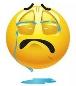 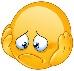 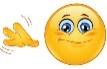 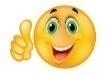 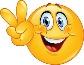 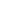 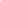 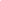 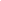 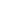 Date: ___________________________________________________    Date: ___________________________________________________    Assessment: _____________________________Teacher’s signature:___________________________Parent’s signature:___________________________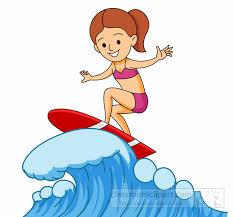 dancingsurfingswimming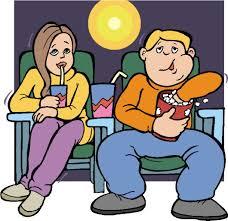 going to the cinemataking a photowalking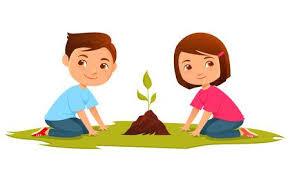 runningplaying soccergardening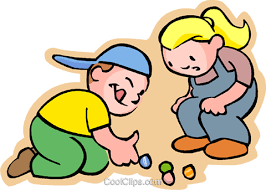 playing marblesplaying hangmandrawing a picture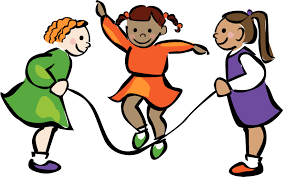 skipping a ropesleepingstudying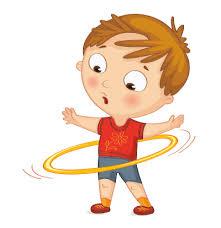 writingreading comicshula hoop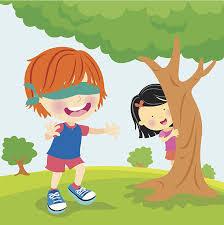 playing hide and seekflying a kiteplaying tennis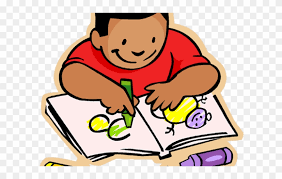 readingcoloring bookswriting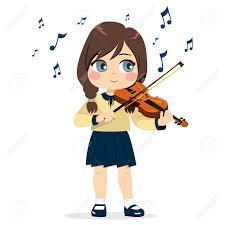 playing the pianoplaying the violinplaying marbles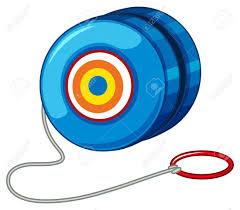 fishinghorse ridingyoyo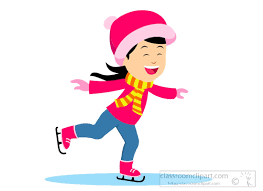 listening to musicplaying bowlingice-skating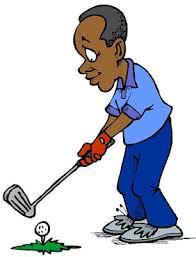 huntingplaying golfsailing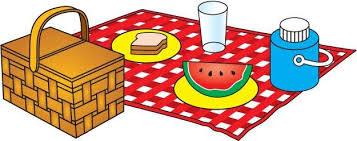 going to a picnicgoing to concertsvisiting museums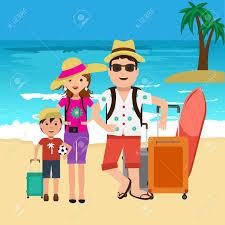 gardeningrowing going to the beach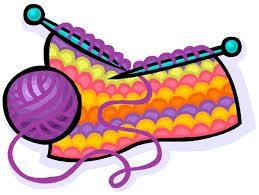 swimmingknittingskating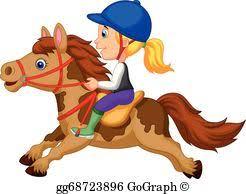 huntinghorse ridingbike ridingsurfinggoing to the cinemagardeningplaying marblesskipping a ropehula hoopplaying hide and seekcoloring booksplaying the violinyoyoice-skatingplaying golfgoing to a picnicgoing to the beachknittinghorse riding